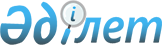 О переводе земель особо охраняемых природных территорий в земли запасаПостановление Правительства Республики казахстан от 29 мая 2020 года № 337
      В соответствии со статьей 130 Земельного кодекса Республики Казахстан от 20 июня 2003 года и статьей 7 Закона Республики Казахстан от 7 июля 2006 года "Об особо охраняемых природных территориях" Правительство Республики Казахстан ПОСТАНОВЛЯЕТ:
      1. Перевести земли республиканского государственного учреждения "Иле-Алатауский государственный национальный природный парк" Комитета лесного хозяйства и животного мира Министерства экологии, геологии и природных ресурсов Республики Казахстан (далее – национальный парк) общей площадью 16,6042 гектаров из категории земель особо охраняемых природных территорий в категорию земель запаса Карасайского района Алматинской области для строительства и функционирования водозаборного сооружения и магистрального водовода на реке Аксай для водоснабжения Наурызбайского района города Алматы согласно приложению к настоящему постановлению.
      2. Акиму Алматинской области в установленном законодательством Республики Казахстан порядке обеспечить предоставление коммунальному государственному учреждению "Управление энергоэффективности и инфраструктурного развития города Алматы" земельного участка, указанного в пункте 1 настоящего постановления.
      3. Коммунальному государственному учреждению "Управление энергоэффективности и инфраструктурного развития города Алматы" в связи с переводом земель особо охраняемых природных территорий в земли запаса в соответствии с действующим законодательством Республики Казахстан возместить в доход республиканского бюджета потери лесохозяйственного производства и принять меры по расчистке площади с передачей полученной древесины на баланс национального парка.
      4. Настоящее постановление вводится в действие со дня его подписания. Экспликация 
земель, переводимых из категории земель особо охраняемых природных территорий в категорию земель запаса Карасайского района Алматинской области, для строительства водозаборного сооружения и магистрального водовода на реке Аксай для водоснабжения Наурызбайского района города Алматы
					© 2012. РГП на ПХВ «Институт законодательства и правовой информации Республики Казахстан» Министерства юстиции Республики Казахстан
				
      Премьер-Министр
Республики Казахстан 

А. Мамин
Приложение
к постановлению Правительства
Республики Казахстан
от 29 мая 2020 года № 337
Наименование
Общая площадь, гектар
В том числе:
В том числе:
В том числе:
В том числе:
В том числе:
В том числе:
В том числе:
В том числе:
Наименование
Общая площадь, гектар
лесные угодья
лесные угодья
лесные угодья
итого лесных угодий
нелесные угодья
нелесные угодья
нелесные угодья
итого нелесных угодий
Наименование
Общая площадь, гектар
покрытые лесом, всего
в т. ч.
не покрытые лесом, всего
итого лесных угодий
пастбища
дороги
прочие угодья
итого нелесных угодий
Наименование
Общая площадь, гектар
покрытые лесом, всего
лесные культуры
не покрытые лесом, всего
итого лесных угодий
пастбища
дороги
прочие угодья
итого нелесных угодий
Республиканское государственное учреждение "Иле-Алатауский государственный национальный природный парк"
16,6042
13,9644
0
0
13,9644
0,1231
1,5549
0,9618
2,6398
Всего:
16,6042
13,9644
0
0
13,9644
0,1231
1,5549
0,9618
2,6398